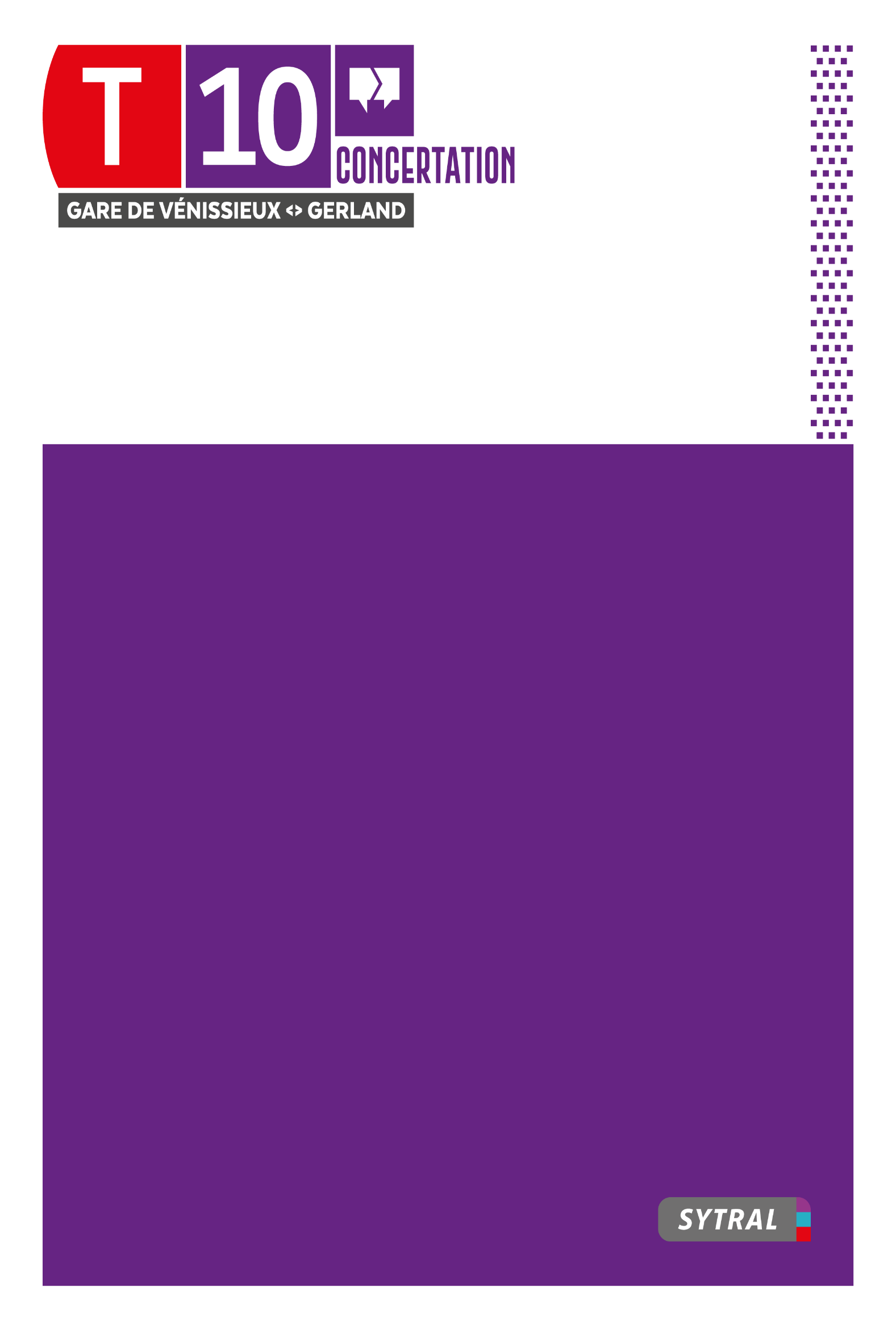 Ce document constitue une trame pour vous aider dans la rédaction de votre compte-rendu, vous pouvez bien-sûr l’enrichir ou vous en écarter à tout moment pour rendre compte de tout sujet abordé qui n’aurait pas été anticipé. TEMPS 1 Introduire le sujetEnv. 3 minCette première étape ne nécessite pas spécifiquement de compte-rendu, vous pouvez cependant inscrire ci-dessous l’ensemble des remarques ou questions qui ont été posées par les participants lors de votre introduction (le cas échéant). N’hésitez pas à ajouter des tirets si nécessaire.- … - …TEMPS 2Apprendre à se connaîtreEnv. 10 minPour rendre compte de cette étape, n’oubliez pas que les noms et prénoms des participants ne doivent pas être mentionnés dans votre compte-rendu. Vous pouvez cependant faire apparaître pour chaque participant : sa commune, sa profession, et toute autre information pertinente. Le modèle ci-dessous peut vous guider. N’hésitez pas à rajouter le nombre de participants nécessaire en copiant collant les paragraphes prêts construit. - Participant 1 : Commune habitée : … Quartier :  …Profession : …Entreprise/association/collectif : …Utilise les transports en commun : oui – non (effacer la mention inutile)Mode de déplacement principal : …Autre information pertinente : …- Participant 2 : Commune habitée : … Quartier :  …Profession : …Entreprise/association/collectif : …Utilise les transports en commun : oui – non (effacer la mention inutile)Mode de déplacement principal : …Autre information pertinente : …- Participant 3 : …Autres remarques des participants à cette étape : ……TEMPS 3Partager les connaissance sur le projet T10Env. 7 minIci, vous pouvez rendre compte du niveau de connaissance globale des participants à propos du projet T10.Nombre de participants connaissant le tracé et ses variantes : …Nombre de participants ne connaissant pas le tracé et ses variantes : …Quelles étaient les zones d’ombre pour les participants ?- ….- ….- …. Autres remarques des participants à cette étape : ……TEMPS 4Questionnement : un tramway pour mieux se déplacerEnv. 20 minÀ cette étape, le débat commence véritablement et l’enjeu est de bien retranscrire les contributions de chacun. Nous avons listé ci-dessous les questions du guide du débat, n’hésitez pas à supprimer ou ajouter des questions selon le déroulement de votre débat. Si possible, associer le numéro du participant à sa contribution en reprenant les numéros du Temps 2. • Quels sont les futurs usages des participants ?…….. (Participant X)…….. (Participant X)…• Est-ce qu’ils pensent être de futurs usagers du tramway T10 ? Pourquoi (motivations ou freins) ?…….. (Participant X)…• Pour quel(s) trajet(s) ?…….. (Participant X)…• Quelle commune souhaitent-ils rejoindre en priorité ?• Comment vont-ils rejoindre le tramway : à pied, à vélo, en voiture, en transports en commun ?• Que pensent-ils des interconnexions proposées ? Leur seront-elles utiles ? Ont-ils d’autres besoins ?• Quels services leur paraissent nécessaires à proximité des stations : parking, arceaux vélos, billetterie… ?• Quels sont les avis des participants sur le positionnement des stations ?• Au sujet du tracé, ont-ils une préférence pour l’une ou l’autre des variantes locales de Vénissieux ? Quelle variante répondrait le mieux à leurs usages ?• Notez toutes les contributions, même celles ne se rapportant pas aux questions précitées …….. (Participant X)…….. (Participant X)…TEMPS 5Questionnement : un tramway pour façonner la villeEnv. 20 minRendez compte de cette étape de la même façon que pour le Temps 4. Inscrivez toutes les contributions des participants même celles ne se rapportant pas aux questions anticipées. • Comment mieux partager la voirie en faveur des modes doux (marche à pied, vélo, trottinette...) ?…….. (Participant X)…….. (Participant X)…• Comment composer avec l’existant dans les rues étroites ?…….. (Participant X)…• Quel aménagement pour la section ouest de la rue Zola amenée à être fermée à la circulation automobile – sauf riverains ?• Quel aménagement pour la section ouest de la rue Carnot, amenée à être fermée à la circulation – sauf riverains ?• Quels usages pour le pont Sembat ?• Quels usages pour l’ouvrage de franchissement du boulevard périphérique ?• Comment végétaliser l’espace public le long du tracé ?• Comment renforcer l’attractivité des commerces ?• Selon vous, le tramway doit avant tout permettre de… ?• Notez toutes les contributions, même celles ne se rapportant pas aux questions précitées …….. (Participant X)…….. (Participant X)…